Logopedski kutić	#ostanidomaVJEŽBA IMENOVANJA- PAŽLJIVO POGLEDAJ SLIKE I IMENUJ SVAKU, OPIŠI JE. POBROJI KOLIKO GLASOVA IMA SVAKA RIJEČ, OZNAČI BROJ ISPOD SLIKE. IZGOVORI RIJEČ PODIJELJENU NA SLOGOVE. POKUŠAJ SE DOSJETITI RIJEČI KOJE SE RIMUJU SA ZADANOM SLIKOM. MOŽEŠ NACRTATI NEŠTO PO SVOJOJ ŽELJI U PRAZNA POLJA.  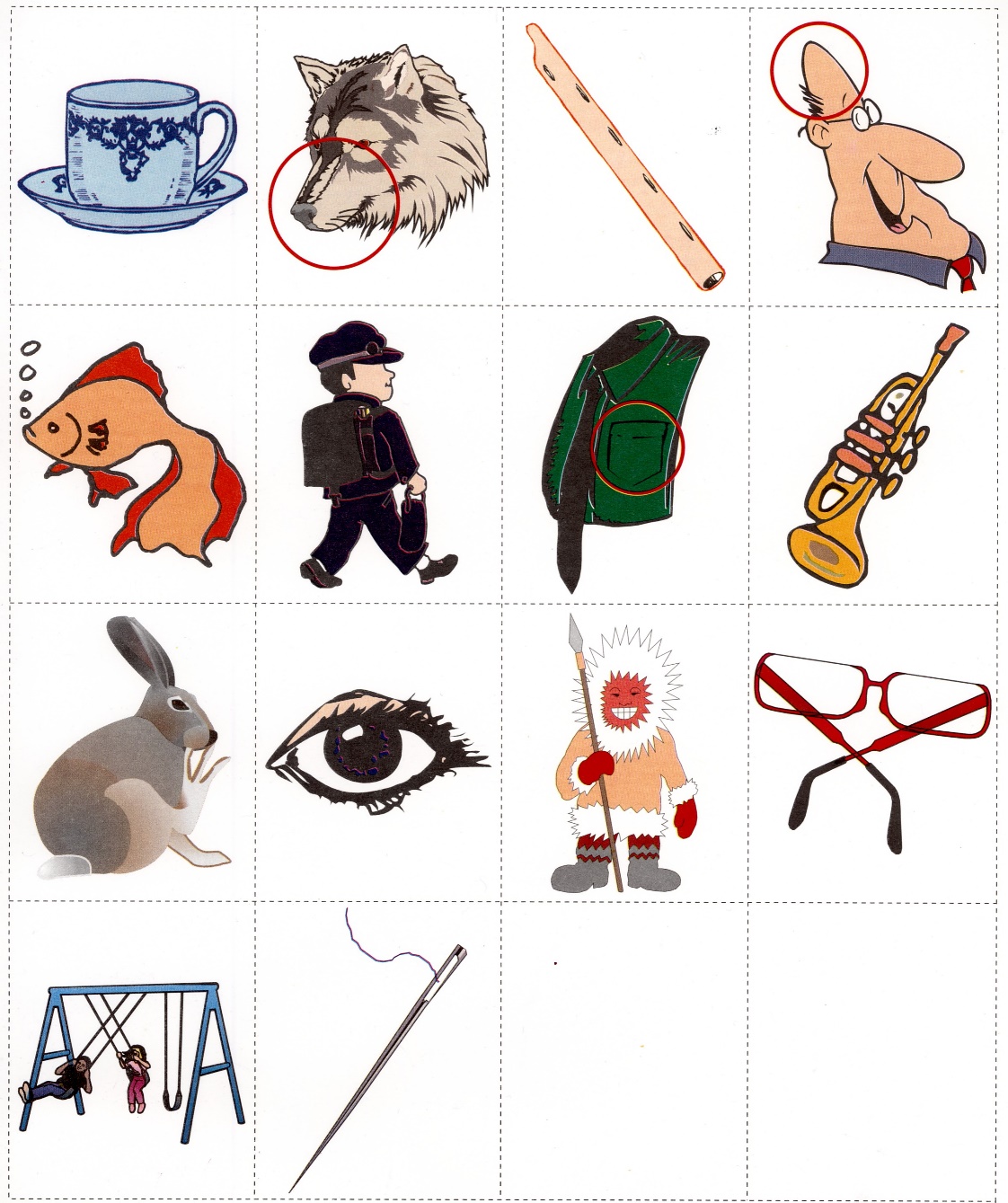 